ИНФОРМАЦИОННОЕ ПИСЬМО	Приглашаем иностранных студентов, магистрантов и аспирантов на ежегодную Международную студенческую научно-практическую конференцию «Россия и страны Азии: диалог культур (традиции и современность)», проводимую в рамках Недели науки БГУЭП. Формат конференции – очный и заочный. По итогам конференции планируется публикация сборника (бесплатно). Рабочий язык – русский.Сроки проведения: 25 марта 2015 г. Регистрация в 09.30. Начало конференции в 10.00Место проведения: г. Иркутск, ул. Красноармейская, 6 (корп.10 БГУЭП) В ходе конференции планируется работа следующих секций:Культура России и стран Азии в условиях глобализацииЭкономика в период мирового кризисаОбразование и наука: традиции и новацииВеликая Отечественная война 1941-1945 гг. – взгляд студентов XXI века.Оргкомитет конференции:Председатель – Татьяна Георгиевна Озерникова, проректор по учебной работе и международной деятельности БГУЭП, д. экон. н., профессор.Татьяна Анатольевна Пруцких, декан Русско-китайского факультета БГУЭП, к.филол.н., доцентНаталья Михайловна Скобёлкина, к.п.н., доцентЛейла Мамедовна Хахураева, к.ф.н., доцентУсловия участия в конференции: Авторские материалы, а также заявки с указанием в имени файла «Конференция» и «фамилии автора» принимаются оргкомитетом не позднее 09 марта 2015 года по электронной почте: leila_stepanova@mail.ru либо alyona_beijing@mail.ru, или по адресу: г. Иркутск, ул. Красноармейская,6 (корп 10 БГУЭП), офис 301. Тел: 8(3952) 2-5555-2 (доб.356 или 357)Количество заявок от аспирантов ограничено (не более 3 человек от одного университета). Проезд и проживание участников оплачивается за счет командирующей стороны. Ответственные за проведение конференции: Хахураева Лейла Мамедовна, преподаватель кафедры языковой подготовки, тел: 8-(3952) 2-5555-2 (добавочный 356 или 357).Комогорцева Алена Александровна, преподаватель кафедры языковой подготовки.Еликова Анастасия Владимировна, преподаватель кафедры языковой подготовки.Требования к оформлению докладов:Формат текста: Word for Windows. Формат страницы: А4 (210х297 мм). Поля: 20 мм – сверху, справа, слева; 25 мм – снизу. Шрифт –14, интервал - полуторный; тип – Times New Roman. В правом верхнем углу текста – инициалы и фамилия автора(ов). Далее через полуторный интервал – полное название организации, город и страна. Название печатается прописными буквами по центру, шрифт – жирный. Абзац-отступ первой строки -1 см. Сноски оформляются в соответствии с библиографическим списком в тексте, в квадратных скобках. Объем доклада – не более 5 стр. Принимаются только тщательно выправленные и отредактированные тексты. Время выступления с докладом– 10 минут. В электронном варианте каждая статья должна быть в отдельном файле.ЗАЯВКА НА УЧАСТИЕ В КОНФЕРЕНЦИИ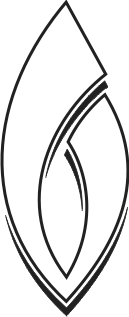 Министерство образования и науки Российской ФедерацииФедеральное государственное бюджетноеобразовательное учреждениевысшего профессионального образования«БАЙКАЛЬСКИЙ ГОСУДАРСТВЕННЫЙ УНИВЕРСИТЕТ ЭКОНОМИКИ И ПРАВА»Русско-китайский факультетФамилия Имя Отчество научного руководителяМесто работыДолжностьУченая степеньАдресТелефон раб.Телефон дом.ФаксE-mailФамилия Имя Отчество студентаФакультетСпециальностьКурсТема докладаФорма участия(очный/заочный)